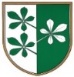 OBČINA KIDRIČEVOOdbor za gospodarjenje s premoženjemKopališka ul. 142325 KidričevoŠtev. 011-7/2019-104Z  A  P  I  S  N  I  K13. redne seje odbora za gospodarjenje s premoženje, ki je bila dne, 9.2.2021 ob 18. uri preko video konferencePrisotni: člani odbora; Marjan Petek, Srečko Lah, Boris Kmetec, Anton Medved; občinska uprava; Zdenka Frank, Damjan NapastOdsotni: Peter Krajnc (se je upravičil)Sejo je vodil gospod Marjan Petek, predsednik odbora za gospodarjenje s premoženjem. Predsednik je ugotovil, da je so na seji prisotnih 4 člani odbora, upravičil se je gospod Peter Krajnc. Zaradi razglašene epidemije seja poteka preko video conference. Glasovanje bo potekalo s poimenskih izrekanjem. Tako je najprej potrebno sprejeti ugotovitveni sklep.Ugotovitveni sklep:1. Predsedujoči ugotovi, da so na seji prisotni 4 (štirje) članov odbora za gospodarjenje s premoženjem, da je seja sklepčna in se s sejo lahko nadaljuje. S seje se je upravičil gospod Peter Krajnc.2. Zaradi razglašene pandemije COVID-19, bo 13. redna seja odbora za gospodarjenje s premoženjem poteka preko video konference. 3. Glasovanje na seji bo potekalo z poimenskim glasovanje tako, kot to določa 3. točka 42. člena Poslovnika občinskega sveta. Sklep je bil soglasno sprejet. Dnevni red;Pregled in potrditev zapisnika 12. redne seje odboraOdlok o pokopališkem redu v Občini KidričevoPredlog sklepa o prodaji nepremičnine, parc. št. 991/1, 992/1 in 995/1 k.o. Lovrenc na Dr. poljuPredlog sklepa o pridobitve nepremičnine, parc. št. 674/36 in 674/45 k.o. ŠikolePredlog sklepa o zamenjavi nepremičnin, parc. št. 879/7 in 879/9 k.o. Šikole  za nepremičnine, parc. št. 739/2, 754/2, 755/3, 759/3 in 760/4, k.o. ŠikoleUreditev statusa garaž v KidričevemRaznoDnevni red je bil soglasno sprejetAd. 1Na zapisnik 12. redne seje odbora za gospodarjenje s premoženjem ni bilo pripomb. SKLEP: Odbor za gospodarjenje s premoženjem potrjuje zapisnik 12. redne seje odbora. Sklep je bil soglasno sprejet.Ad. 2Obrazložitev Odloka o pokopališkem redu je podal gospod Damjan Napast, director občinske uprave. Veljavna zakonodaja nas prisiljuje, da smo pristopiki k pripravi Odloka o pokopališkem redu v Občini Kidričevo. Bistvenih sprejemb glede na dosedaj veljaven odlok ta odlok ne prinaša. Odlok je predstavil po členih. Po predstavitvi je gospod Petek dal odlok v razpravo.  Gospod Anton Medved je vprašal glede žarnih zidov na ostalih pokopališč. Gospod director je pojasnil, da je prvi žarni zdi narejen v Kidričevem, se bo pa z izgradnjo nadaljevalo na drugih dveh pokopališčih. Prostor za razstros pepela pa zaenkrt ostaja v Kidričevem, saj na drugih dveh pokopališčih zanekrat potebe ni bilo zaznasti.  SKLEP št. 1: Odbor za gospodarjenje s premoženjem predlaga občinskemu svetu, da sprejme Odlok o pokopališkem redu v Občini Kidričevo, v prvi obravnavi, in ga v skladu s 5. členom Statuta Občine Kidričevo da v 30 dnevno javno obravnavo. Sklep je bil soglasno sprejet. Ad. 3Obrazložitev predloga sklepa  o prodaji nepremičnin, parc. Št. 991/1, 992/1 in 995/1 vse v k.o. Lovrenc na Dr. polju, je podal gospod Damjan Napast.Gre za zadnje tri parcele v Lovrencu pri odlagališču gumah. Kar se tiče namenske rabe je bila spremenjena. Kupovali smo kot jamo in sedaj je del obrtne cone, en del pa je pod dalnovodi, kjer so možne uporabe zunanjih površin. Z izgradnjo obvoznice bo tukaj dovoz do obvoznice. Kar se tiče cene je cenilka upoštevano novo stanje. Za primerjavo je podal pojsanilo, da smo Krovstvu Petroviču prodali nepremičnino-zemljišče po 22,50 eur, vendar je tukaj že  izdelan podrobni prostorski akt.Parcele, ki se esdaj prodajajo so res v obrtni coni, izdelati pa je potrebno še podrobni prostorski akt, za kar postopek  traja cca 1 leto in to tudi stane. Zemljišča pa tudi niso komunalno opremljena ni vode, elektrike, kanalizacije. Odbor mora predlagati ceno, po kateri bi se naj ta zemljišča prodala. Potencialni kupec namerava na tem zemljišču zgradivi odkupno postajo za odkup živilen. Cenilka je zemljišča v obrtni coni ocenila na 11,07 eur/m2, pod dalnovodi pa 4. eur/m2.Odbor za gospodarjenje s premoženjem je predlog obravnavali in predlagal, da se površine za industrijo prodajo po 15. eur/m2, površine pod daljnovodi pa po 6. eru/m2. SKLEP št. 2: Odbor za gospodarjenje s premoženjem predlaga občinskemu svetu, da Občina Kidričevo proda svoje nepremičnine v katastrski občini (425) Lovrenc na Dravskem polju in sicer parc. št. 991/1, zemljišče v izmeri 2.379,00 m2, parc. št.  992/1, zemljišče v izmeri 2.693,00 m2 in parc. št. 995/1, zemljišče v izmeri 2.659,00 m2 za kupnino v skupni vrednosti 90.603,00 eur.Sklep je bil soglasno sprejet. Ad. 4Obrazložitev predloga sklepa o pridobitvi dveh nepremičnin je podal gospod Damjan Napast. Gre za dve cesti v dve ulici v Sp. Gaju pri Pragerskem. Prva cesta je že asflatirana in posegov ni, druga pa je del zemljišča, kjer je bila izvedena razparcelacija zemljišča z željo po gradnji stanovanjskih hiš. Lastnikom je bilo povedano  da z prevzemom tih dveh nepremičnin, to ne pomeni, da se bo naredila cesta, javna razsvetljava in druga infrastruktura takoj, ampak verjetno šele takrat, ko bosta zgrajeni vsah dve novi stanovanjski hiši. Člani odbora za predlog niso imeli pripomb. SKLEP št. 3: Odbor za gospodarjenje s premoženjem predlaga občinskemu svetu, da Občina Kidričevo brezplačno, na podlagi darilne pogodbe, pridobi nepremičnini v zasebni lasti, in sicer nepremičnino parc. št. 674/36, k.o. (435) Šikole, zemljišče v izmeri 212 m2 in parc. št. 674/45, k.o. (435) Šikole, zemljišče v izmeri 173 m2, obe do 1/1 (do celote), z namenom prenosa v javno dobro.Sklep je bil soglasno sprejet. Sklep: predlog se podpreAd. 5Obrazložitev predloga zamenjave nepremičnin med Občino Kidričevo in Skladom kmetijskih zemljišč in gozdov je podal  gospod Damjna Napst. Gre za cesto pri strelišču v Gaju. Želja sklada je, da se zemljiško knjižno zadeva  uredi. Ne predlog sklepa ni bilo pripomb. SKLEP št. 4: Odbor za gospodarjenje s premoženjem predlaga občinskemu svetu, da Občina Kidričevo zamenja svoji nepremičnini, parc. št. 879/7 in parc. št. 879/9, obe k.o. (435) Šikole, v skupni izmeri 1311 m2 za nepremičnine parc. št. 739/2, 754/2, 755/3, 759/3 in št. 760/4, vse k.o. (435) Šikole, v skupni izmeri 1.541 m2,  ki so v lasti Republike Slovenije, do celote.Sklep je bil soglasno sprejet. Ad. 6Obrazložitev je podal gospod Damjan Napast. Gre za problem garaž v Kidričevem od šole do novega krožišča. V preteklosti je nastalo 16 vrst garaž. Krajevna skupnost Kidričevo je večini primerov izdala soglasje za gradnjo garaž. Občina je naredila najemne pogodbe, etažna lastnina pa se ni reševala. Obstoječi najemniki bi na sodišču z veliko gotovostjo uspeli dobiti lastninsko pravico. Stanje je tako, da so zemljišča lastninska last občine, garaže pa so v lasti najemnikov. Garaže se v zemljiško knjigo ne morejo vpisati, vsa prodaja je šla mimo FURSa, občine ni pa jih bilo možno vpisa v zemljiško knjigo. Da bi s tem zaključili in ker želimo širiti nasleje in če želimo pripeljati investitorja mora le ta imeti jasne sogovornike. Vsem ki imajo veljavne najemne pogodbe, jim podamo e-lastnino zaračunamo jih najemnino in Občina lahko uveljavlja predkupno pravico, ko se bodo garaže prodajale, ali jih bo odkupil potencialni lastnik. Naročili smo odmero in vsaka garaža ima svojo parcelno številko, vsak dosedanji znani najemnik se zaveže, da je zadnji najemnik in da je ni prodal naprej.Člani odbora so s predlogom sklepa soglašali. SKLEP št. 5: Odbor za gospodarjenje s premoženjem predlaga občinskemu svetu, da Občina Kidričevo prizna lastninsko pravico vsem obstoječim uporabnikom oz. posestnikom oz. njihovim pravnim naslednikom na garažah in zemljiščih, na katerih stojijo garaže, kar vse se nahaja na parc. št. 1019/160, 1019/161, 1019/162, 1019/163, 1019/164,  1019/165, 1019/167, 1019/168, 1019/169, 1019/170,  1019/171, 1019/172, 1019/174, 1019/175, 1019/177, 1019/178, 1019/161, 1019/161,vse k.o. (425) Lovrenc na Dravskem polju  z namenom ureditve lastniškega stanja  ter uskladitve zemljiškoknjižnega stanja z dejanskim stanjem.Sklep je bil soglasno sprejet. Ad. 7Ni bilo razprave. Seja je bila zključena ob 18,50 uri. Zdenka Frank;							Marjan Petek;zapisnik sestavila						predsednik								odbora za gospodarjenje								s premoženjem 